	      République Tunisienne                                      Note aux étudiants redoublants de3ème et 4ème Année Pharmacie Les étudiants  redoublants en 3ème  année et 4ème année  ayant  validé aux moins deux certificats et qui désirent s’inscrire à un ou deux certificats de l’année suivante  (à l’exception des certificats au choix), doivent formuler une demande à monsieur le doyen et la présenter au service scolarité avant le 30 Septembre 2023.       Il est à préciser que :  1/ le nombre de certificats accordés dépend du nombre de certificats non validés en 3ème   année ou en 4ème année (tableau suivant) :  2/ Pour les étudiants redoublants en 3ème année,  l’inscription à un certificat de 4ème année n’est autorisée qui si le prérequis nécessaire a été obtenu par la validation des certificats correspondants en 3ème année ; c’est ainsi que :L’inscription au CM1 de 4eme A (sciences du médicament) exige la validation du CM2 de 3eme A (2019-2020).L’inscription au certificat coordonné 3(médicament anti-infectieux) exige la validation du CM1 de 3ème année (2019-2020)L’inscription est autorisée aux CM2, CC1, CC2 et CC4 sans prérequis particuliers . 3/ Pour les étudiants redoublants en 4ème année, l’inscription est autorisée à tous les certificats de la 5ème année  à l’exception des certificats optionnels.                                                                 Le Vice DoyenMinistère de l'Enseignement SupérieurDe  UNIVERSITE DE MONASTIR    FACULTE DE PHARMACIE              DE MONASTIR           Le Vice Doyen                   Monastir, le 12/9/202304/2008Nombre de certificats non validés en 3ème année   ou 4ème annéeNombre  de certificats autorisés403122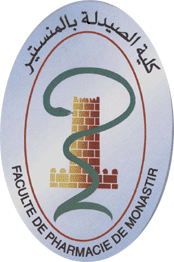 